Publicado en Madrid el 22/04/2024 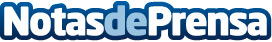 Green Finance Institute subraya la urgencia de innovar en mecanismos de financiación para la rehabilitación energéticaLa Financiación Vinculada a la Propiedad (PLF), vincula la financiación a la propiedad y no al individuo, lo que se traduce en que el propietario solo paga las mejoras de eficiencia energética mientras que habite la vivienda. GFI está desarrollando una estructura innovadora para el PLF en España, que se adapta como un producto ligado a la propiedad y no al propietarioDatos de contacto:Ana Athanassopoulos ZamoranoROMAN915915500Nota de prensa publicada en: https://www.notasdeprensa.es/green-finance-institute-subraya-la-urgencia-de Categorias: Nacional Finanzas Sostenibilidad Construcción y Materiales Sector Energético http://www.notasdeprensa.es